УКРАЇНА    ЧЕРНІГІВСЬКА МІСЬКА РАДА   Р І Ш Е Н Н ЯПро внесення змін до Програмикомп’ютеризації закладів та установосвіти міста Чернігова на 2016-2020 роки Відповідно до статті 27 Закону України “Про місцеве самоврядування в Україні”, Законів України “Про освіту”, “Про загальну середню освіту”, “Про дошкільну освіту”, “Про позашкільну освіту”, “Про Національну програму інформатизації”, керуючись Указом Президента України від 25.06.2013 року №344/2013 “Про Національну стратегію розвитку освіти в Україні на період до 2021 року” та враховуючи необхідність оснащення закладів та установ освіти міста Чернігова сучасною комп'ютерною технікою, впровадження сучасних технологій, Чернігівська міська рада вирішила:1. Затвердити зміни до Програми комп’ютеризації закладів та установ освіти міста Чернігова на 2016-2020 роки (далі – Програма), що додаються.Фінансовому управлінню Чернігівської міської ради (Лисенко О. Ю.) передбачити фінансування видатків виходячи з фінансових можливостей міського бюджету міста Чернігова для виконання заходів Програми.Контроль за виконанням цього рішення покласти на заступника міського голови Хоніч О. П. та постійну комісію міської ради з питань освіти, медицини, соціального захисту, культури, молодіжної політики та спорту (Білогура В. О.)Міський голова								В. А. Атрошенко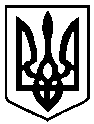 20 грудня 2018 року          м. Чернігів № 37/VII - 4